Заслушав и обсудив информацию заведующего отделом профессионального образования аппарата Профсоюза И.А. Кленовой об итогах проведения V Всероссийского конкурса «Траектория успеха», Исполнительный комитет Профсоюза ПОСТАНОВЛЯЕТ:1. Информацию принять к сведению (прилагается). Одобрить практику организации и проведения Всероссийского конкурса «Траектория успеха».2. Считать работу по организации и проведению Конкурса «Траектория успеха» важным и перспективным продолжением практики социально-проектной и конкурсной деятельности в Профсоюзе в целях продвижения и формирования положительного имиджа Профсоюза, мотивации профсоюзного членства, повышения профессионализма первичных профсоюзных организаций работников вузов, поиска эффективных форм и способов защиты прав и интересов членов Профсоюза, обобщения и распространения имеющегося опыта работы.3. Итоги Конкурса довести до сведения региональных (межрегиональных) организаций Профсоюза.4. Выразить благодарность первичным профсоюзным организациям и региональным (межрегиональным) организациям Профсоюза: республик Башкортостан, Дагестан, Крым, Марий Эл, Татарстан, Тыва, Краснодарского края, Ивановской, Кемеровской, Омской, Орловской, Ростовской, Самарской и Саратовской областей, г. Санкт-Петербурга и Ленинградской области,  принявшим участие в V Всероссийском конкурсе «Траектория успеха».4. Выразить благодарность региональным (межрегиональным) организациям Профсоюза: республик Дагестан, Крым, Татарстан, Башкортостан, Краснодарского края, Ростовской, Самарской и Свердловской областей за активное участие первичных профсоюзных организаций работников вузов во Всероссийском конкурсе «Траектория успеха» на протяжении 5 лет, оказание содействия творческой и профессиональной активности первичных профсоюзных организаций работников вузов, направленной на внедрение новых форм и методов работы в профсоюзную деятельность, а также серьезную подготовку участников, позволившим им неоднократно становиться победителями и призерами Конкурса.5. Региональным (межрегиональным) организациям Профсоюза, первичные профсоюзные организации работников которых не приняли участие в Конкурсе, проанализировать итоги Конкурса и рассмотреть вопрос по участию первичных профсоюзных организаций работников вузов в Конкурсе в 2019 году.6. Контроль за выполнением постановления возложить на заместителя Председателя Профсоюза В.Н. Дудина.Председатель Профсоюза					Г.И. МеркуловаПриложениек постановлениюИсполкома Профсоюзаот 8 ноября 2018г. № 15-4Информация об итогах проведенияV Всероссийского конкурса «Траектория успеха» В соответствии с Постановлением Исполкома Профсоюза №12-7 от 28.03.2018г. «Об организации и проведении Всероссийского конкурса «Траектория успеха», с 10 мая по 29 сентября 2018 года отделом профессионального образования аппарата Профсоюза был проведен V Всероссийский конкурс «Траектория успеха» среди первичных профсоюзных организаций работников вузов.Конкурс «Траектория успеха» прошел уже в пятый раз. Его основные цели - повышение профессионализма, социальной репутации и имиджа первичных профсоюзных организаций работников вузов, активизация работы первичных профсоюзных организаций работников в образовательных организациях высшего образования по защите социальных, трудовых, профессиональных прав работников, поиск эффективных форм и способов защиты прав и интересов членов Профсоюза, обобщение и распространение имеющегося опыта работы, популяризация социальных программ (с привлечением дополнительных средств) для реализации основных задач Профсоюза.Традиционно конкурс «Траектория успеха» проводился в два этапа. К рассмотрению в I (заочном) этапе поступила 21 конкурсная программа, из таких регионов, как:II этап (финал) Конкурса «Траектория успеха» проходил в рамках Всероссийского семинара-совещания «Основные тенденции развития профессионального образования» для председателей первичных профсоюзных организаций работников вузов и специалистов региональных (межрегиональных) организаций Профсоюза, и стал его ярким завершением.Непосредственно в финальных мероприятиях Конкурса приняли участие 11 финалистов из Приволжского, Северо-Западного, Северо-Кавказского, Сибирского, Центрального и Южного федеральных округов:первичная профсоюзная организация работников Санкт-Петербургского государственного электротехнического университета «ЛЭТИ» (СЗФО);первичная профсоюзная организация работников Кемеровского государственного университета (СФО);первичная профсоюзная организация работников Южно-Российского государственного политехнического университета (НПИ) им. М.И.Платова (ЮФО);первичная объединенная профсоюзная организация Академии наук Республики Башкортостан Башкирской республиканской организации Профсоюза (ПФО);первичная профсоюзная организация работников Казанского федерального университета (ПФО);первичная профсоюзная организация работников Донского государственного технического университета (ЮФО);первичная профсоюзная организация работников Самарского государственного социально-педагогического университета (ПФО);первичная профсоюзная организация работников ФГАОУ ВО «Крымский федеральный университет имени В. И. Вернадского» (ЮФО);первичная профсоюзная организация работников и студентов Армавирского государственного педагогического университета (ЮФО);первичная профсоюзная организация работников и студентов Дагестанского государственного технического университета (СКФО);первичная профсоюзная организация преподавателей и сотрудников Орловского государственного университета имени И.С.Тургенева (ЦФО).В финале конкурсанты преодолели три испытания: «Автопортрет», «Презентация программы» и «Сюрприз».В рамках конкурса «Автопортрет» необходимо было представить свою первичную профсоюзную организацию, заострить внимание членов жюри на положительном опыте работы организации, достижениях, показать необходимость и целесообразность проектного планирования деятельности профсоюзной организации. В конкурсе «Презентация программы» требовалось дать характеристику программе, раскрыть ее цели, задачи, содержание, продемонстрировать, как реализуется (планируется к реализации) комплекс мероприятий в рамках представленной программы, описать традиционные и нетрадиционные формы и методы в достижении результатов.Конкурс «Сюрприз» прошел в виде блиц-опроса, на котором финалисты отвечали на вопросы, касающиеся внутрипрофсоюзной деятельности и содержания Устава Общероссийского Профсоюза образования.В этом году в соответствии с пунктами 3.3 и 4.3 Положения о Всероссийском конкурсе «Траектория успеха» решением оргкомитета Конкурса были введены отдельные номинации Всероссийского конкурса по направлениям работы, а именно: Программы мотивации профсоюзного членства, обучения профактива и информационная деятельность первичной профсоюзной организации.Социальное партнерство: совместные социальные программы профсоюзной организации и администрации вуза (оздоровление, отдых и другие формы) и программы по охране труда.По решению жюри победителями и призёрами V Всероссийского конкурса "Траектория успеха" стали:в номинации №1: место – Модуль «Профком» – информационно-аналитическая система «Электронный университет» Казанского федерального университета – первичной профсоюзной организации работников Казанского федерального университета (председатель – Струков Евгений Николаевич, представлял программу заместитель председателя – Салахов Нияз Вагизович); место – Разработка универсальной практико-ориентированной информационной технологии «Скажи профсоюзу ДА!» как инструмента для реализации программ профсоюзного комитета – первичной профсоюзной организации работников Санкт-Петербургского государственного электротехнического университета «ЛЭТИ» (председатель – Павловских Владимир Геннадьевич, представляла программу заместитель председателя – Дмитриева Ирина Вадимовна);в номинации №2:место – Программа «Сибирское здоровье» – первичной профсоюзной организации работников Кемеровского государственного университета (председатель – Протасова Татьяна Николаевна);место – Программа «Здоровьесохранение членов Профсоюза» – первичной объединенной профсоюзной организации Академии наук Республики Башкортостан Башкирской республиканской организации Профсоюза (председатель – Егорова Наталья Николаевна);место – «Программа развития деятельности в сфере охраны и безопасности труда» – первичной профсоюзной организации работников Южно-Российского государственного политехнического университета (НПИ) им. М.И.Платова (председатель – Лазарева Елена Александровна).Финал Конкурса «Траектория успеха завершился торжественным награждением участников и победителей. Участникам Конкурса были вручены дипломы и памятные подарки. Победители и призеры награждены дипломами, памятными подарками и денежными премиями для реализации представленных программ. В рамках церемонии награждения также были отмечены первичные профсоюзные организации работников: Кубанского государственного университета, Самарского государственного социально-педагогического университета, Казанского национального исследовательского технологического университета, Дагестанского государственного технического университета, Уральского государственного педагогического университета, Южно-Российского государственного политехнического университета (НПИ) им. М.И.Платова, Донского государственного технического университета, Крымского федерального университета им. В.И.Вернадского за активное участие в конкурсе «Траектория успеха» на протяжении всего периода, работу по развитию и внедрению новых форм и методов работы в профсоюзную деятельность, распространению передового опыта и популяризацию социальных программ для реализации основных задач Профсоюза.Поздравляем финалистов и участников Всероссийского конкурса "Траектория успеха"! Желаем дальнейшей плодотворной работы и успешной реализации проектов.Информация об итогах конкурса размещена на сайте Общероссийского Профсоюза образования и КСП Профсоюза.Отдел профессионального образованияаппарата Профсоюза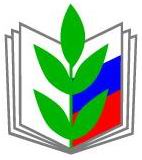 ПРОФСОЮЗ РАБОТНИКОВ НАРОДНОГО ОБРАЗОВАНИЯ И НАУКИ  РОССИЙСКОЙ ФЕДЕРАЦИИ(ОБЩЕРОССИЙСКИЙ ПРОФСОЮЗ ОБРАЗОВАНИЯ)ИСПОЛНИТЕЛЬНЫЙ КОМИТЕТ ПРОФСОЮЗАПОСТАНОВЛЕНИЕПРОФСОЮЗ РАБОТНИКОВ НАРОДНОГО ОБРАЗОВАНИЯ И НАУКИ  РОССИЙСКОЙ ФЕДЕРАЦИИ(ОБЩЕРОССИЙСКИЙ ПРОФСОЮЗ ОБРАЗОВАНИЯ)ИСПОЛНИТЕЛЬНЫЙ КОМИТЕТ ПРОФСОЮЗАПОСТАНОВЛЕНИЕПРОФСОЮЗ РАБОТНИКОВ НАРОДНОГО ОБРАЗОВАНИЯ И НАУКИ  РОССИЙСКОЙ ФЕДЕРАЦИИ(ОБЩЕРОССИЙСКИЙ ПРОФСОЮЗ ОБРАЗОВАНИЯ)ИСПОЛНИТЕЛЬНЫЙ КОМИТЕТ ПРОФСОЮЗАПОСТАНОВЛЕНИЕПРОФСОЮЗ РАБОТНИКОВ НАРОДНОГО ОБРАЗОВАНИЯ И НАУКИ  РОССИЙСКОЙ ФЕДЕРАЦИИ(ОБЩЕРОССИЙСКИЙ ПРОФСОЮЗ ОБРАЗОВАНИЯ)ИСПОЛНИТЕЛЬНЫЙ КОМИТЕТ ПРОФСОЮЗАПОСТАНОВЛЕНИЕПРОФСОЮЗ РАБОТНИКОВ НАРОДНОГО ОБРАЗОВАНИЯ И НАУКИ  РОССИЙСКОЙ ФЕДЕРАЦИИ(ОБЩЕРОССИЙСКИЙ ПРОФСОЮЗ ОБРАЗОВАНИЯ)ИСПОЛНИТЕЛЬНЫЙ КОМИТЕТ ПРОФСОЮЗАПОСТАНОВЛЕНИЕПРОФСОЮЗ РАБОТНИКОВ НАРОДНОГО ОБРАЗОВАНИЯ И НАУКИ  РОССИЙСКОЙ ФЕДЕРАЦИИ(ОБЩЕРОССИЙСКИЙ ПРОФСОЮЗ ОБРАЗОВАНИЯ)ИСПОЛНИТЕЛЬНЫЙ КОМИТЕТ ПРОФСОЮЗАПОСТАНОВЛЕНИЕ
8 ноября 2018г.
г. Москва
г. Москва
г. Москва
г. Москва
№ 15-4Об итогах проведения V Всероссийского конкурса «Траектория успеха» Об итогах проведения V Всероссийского конкурса «Траектория успеха» Об итогах проведения V Всероссийского конкурса «Траектория успеха» Об итогах проведения V Всероссийского конкурса «Траектория успеха» Республика Башкортостан3Республика Дагестан1Ивановская область1Кемеровская область1Краснодарский край3Республика Крым1Республика Марий ЭлОмская областьОрловская область121Ростовская областьг. Санкт-Петербург и Ленинградская область21Самарская область1Саратовская областьРеспублика ТатарстанРеспублика Тыва111